Our signature treats Salted Carmel Mocha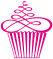 Dark chocolate mocha cake with just a hint of espresso. Topped with caramel buttercream, creamy caramel drizzle and crushed sea salt.  ﻿Cookie ButterVanilla cupcake swirled with crunchy cookie butter.  Topped with cream cheese frosting and a layer of chocolate ganache.Chocolate Chip OverloadRich Chocolate cake with chocolate ganache baked right into the center.  Topped with butter cream and chocolate chips.S’moresRich chocolate cake with a graham cracker crust baked into the bottom. Topped with a whipped marshmallow butter cream and sprinkled with graham cracker and chocolate chips.Cookies & CreamOur traditional vanilla cake with an Oreo crust baked into the bottom. Topped with vanilla butter cream and crushed Oreo cookies.Sweet Summer LemonDecadent almond cake with a lemon filling. Topped with lemon buttercream frosting. Hot Fudge SundaeDevil’s food cake with dark chocolate chips. Topped with a buttercream, chocolate drizzle, nuts and a cherry on top.Peanut Butter CupMilk chocolate cake with peanut butter cups baked into the cake. Topped with a peanut butter buttercream, and sprinkled with a mini peanut butter cup. Key Lime PieCreamy Key Lime cake with a graham cracker crust.  Topped with fluffy cream cheese frosting.Pumpkin SpiceIncredibly decadent Pumpkin Spice cake.  Topped with our vanilla bean cream cheese frosting and delicately sprinkled with a creamy caramel drizzle.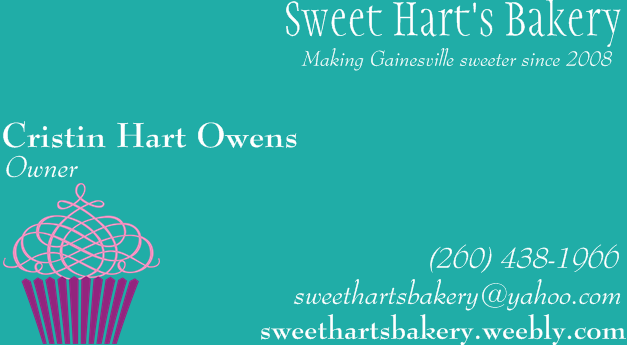 